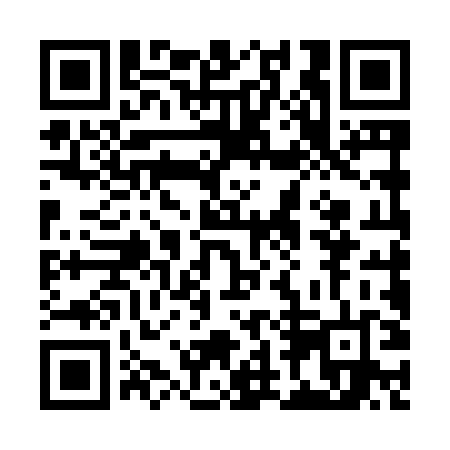 Ramadan times for Kosna, PolandMon 11 Mar 2024 - Wed 10 Apr 2024High Latitude Method: Angle Based RulePrayer Calculation Method: Muslim World LeagueAsar Calculation Method: HanafiPrayer times provided by https://www.salahtimes.comDateDayFajrSuhurSunriseDhuhrAsrIftarMaghribIsha11Mon3:553:555:5011:373:285:255:257:1312Tue3:533:535:4811:373:305:275:277:1413Wed3:503:505:4511:363:315:285:287:1614Thu3:483:485:4311:363:325:305:307:1815Fri3:453:455:4111:363:345:325:327:2016Sat3:433:435:3811:353:355:345:347:2217Sun3:403:405:3611:353:375:365:367:2418Mon3:373:375:3411:353:385:375:377:2619Tue3:353:355:3111:353:405:395:397:2820Wed3:323:325:2911:343:415:415:417:3121Thu3:293:295:2611:343:435:435:437:3322Fri3:273:275:2411:343:445:445:447:3523Sat3:243:245:2211:333:455:465:467:3724Sun3:213:215:1911:333:475:485:487:3925Mon3:183:185:1711:333:485:505:507:4126Tue3:163:165:1511:333:495:515:517:4327Wed3:133:135:1211:323:515:535:537:4528Thu3:103:105:1011:323:525:555:557:4829Fri3:073:075:0811:323:535:575:577:5030Sat3:043:045:0511:313:555:585:587:5231Sun4:014:016:0312:314:567:007:008:541Mon3:583:586:0012:314:577:027:028:572Tue3:553:555:5812:304:597:047:048:593Wed3:523:525:5612:305:007:057:059:014Thu3:493:495:5312:305:017:077:079:045Fri3:463:465:5112:305:027:097:099:066Sat3:433:435:4912:295:047:117:119:097Sun3:403:405:4712:295:057:127:129:118Mon3:373:375:4412:295:067:147:149:139Tue3:343:345:4212:285:077:167:169:1610Wed3:313:315:4012:285:097:187:189:18